ZŠ s MŠ, Stará Bystrica 680Ing. Adriána Petreková023 04 Stará BystricaVec: Žiadosť o prerušenie dochádzky do MŠŽiadam  Vás o prerušenie dochádzky do MŠ môjho dieťaťa ............................................,  narodeného/nej ..................................................................., bydlisko ..................................................................., v období .......................................................................... Zároveň žiadam o odpustenie poplatku za uvedené obdobie. Dôvodom prerušenia sú rodinné/zdravotné dôvody.V ....................................................., dňa......................................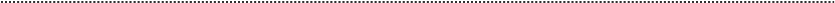 podpis zákonného zástupcu